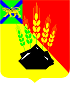 ДУМАМИХАЙЛОВСКОГО МУНИЦИПАЛЬНОГО РАЙОНА  Р Е Ш Е Н И Е с. Михайловка24.08.2017 г.	                                                                                   № 201 О присвоении звания «Почетный гражданин    Михайловского муниципального района»        Руководствуясь Положением «О звании Почетный гражданин Михайловского муниципального района», утвержденного решением Думы Михайловского муниципального района № 191 от 25.08.2011 года и на основании представления главы Михайловского муниципального района, Дума Михайловского муниципального района                                                  Р Е Ш И Л А:          1. За многолетний добросовестный труд, высокий профессионализм и личный вклад в развитие Михайловского муниципального района, присвоить звание «Почетный гражданин Михайловского муниципального района»:          -  Серовой Наталье Борисовне – жительнице Ивановского сельского поселения.          2. Данное решение вступает в силу со дня его принятия.Заместитель председателяДумы Михайловскогомуниципального района		       	                            П.П. Мезько